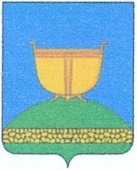 СОВЕТ ВЫСОКОГОРСКОГО
МУНИЦИПАЛЬНОГО РАЙОНА
РЕСПУБЛИКИ ТАТАРСТАНТАТАРСТАН РЕСПУБЛИКАСЫ
БИЕКТАУ МУНИЦИПАЛЬРАЙОН СОВЕТЫ   Кооперативная ул., 5, пос. ж/д станция Высокая Гора,	Кооперативная ур., 5, Биектау т/ю станциясе поселогы,    Высокогорский район, Республика Татарстан, 422700	Биектау районы, Татарстан Республикасы, 422700    Тел.: +7 (84365) 2-30-50, факс: 2-30-86, e-mail: biektau@tatar.ru, www.vysokaya-gora.tatarstan.ru                     РЕШЕНИЕ                                                                  КАРАР              «07» февраля 2018 г                                                           № 191О плане работы Совета Высокогорского муниципального района Республики Татарстан на 2018 год        Заслушав и обсудив план работы Совета Высокогорского муниципального района на 2018 год, руководствуясь п.6 ст.32 Устава муниципального образования «Высокогорский муниципальный район» Совет Высокогорского муниципального района РЕШИЛ:Утвердить план работы Совета Высокогорского муниципального района на 2018 год (прилагается).Председателям постоянных комиссий, аппарату Совета и исполнительному комитету Высокогорского муниципального района обеспечить своевременную качественную подготовку вопросов, предусмотренных планом.Опубликовать настоящее решение путем размещения на официальном сайте Высокогорского муниципального района в информационно-коммуникационной сети Интернет по веб-адресу: http://vysokaya-gora.tatarstan.ru.   Контроль исполнения настоящего решения возложить на заместителя председателя Совета Высокогорского муниципального района Шакирова А.Ш.Председатель Совета,Глава муниципального района				                    	Р.Г. КалимуллинПриложение 1к решению Совета   Высокогорского        муниципального районаот «07» февраля 2018 № 191План работыСовета Высокогорского муниципального района на 2018 год№ п/пНаименование вопросаНаименование вопросаОтветственный1 квартал1 квартал1 квартал1 кварталОб отчете Главы Высокогорского муниципального района об итогах социально-экономического развития Высокогорского муниципального района за 2017 и задачах на 2018 годИсполнительный комитет районаИсполнительный комитет районаОб исполнении бюджета Высокогорского муниципального района за 2017 годФинансово-бюджетная палата, постоянная комиссия Совета по бюджету и финансовым вопросамФинансово-бюджетная палата, постоянная комиссия Совета по бюджету и финансовым вопросамОб итогах реализации муниципальной программы «Пожарная безопасность Высокогорского муниципального района на 2015-2017гг»Исполнительный комитет, Пожарно-спасательная часть № 113Исполнительный комитет, Пожарно-спасательная часть № 113Об итогах реализации муниципальной программы «Патриотическое воспитание детей и молодежи Высокогорского муниципального района на 2015-2017гг» Исполнительный комитет, отдел по делам молодежи и спортаИсполнительный комитет, отдел по делам молодежи и спортаПриведение нормативно-правовых актов Совета Высокогорского муниципального района в соответствие в связи с изменением в законодательствеПостоянные комиссии Совета Высокогорского муниципального районаПостоянные комиссии Совета Высокогорского муниципального района2 квартал2 квартал2 квартал2 кварталИтоги реализации районной целевой программы «Развитие агропромышленного комплекса Высокогорского муниципального района»Исполнительный комитет района, Управление сельского хозяйства и продовольствия районаИсполнительный комитет района, Управление сельского хозяйства и продовольствия районаО реализации муниципальной программы «Развитие молодежной политики, Физической культуры и спорта в Высокогорском муниципальном районе на 2016-2020гг» Исполнительный комитет района, отдел по делам молодежи и спорта  Исполнительный комитет района, отдел по делам молодежи и спорта  Итоги реализации муниципальной программы «Охрана окружающей среды Высокогорского муниципального района на 2017 год»Исполнительный комитет, отдел строительстваИсполнительный комитет, отдел строительстваО ходе реализации районной целевой программы «Развитие малого и среднего предпринимательства в Высокогорском муниципальном районе на 2017-2019 гг»Исполнительный комитет района, отдел экономикиИсполнительный комитет района, отдел экономикиО ходе реализации муниципальной программы "Обеспечение общественного порядка и противодействие преступности в Высокогорском муниципальном районе на 2016-2018 гг"Исполнительный комитет района, Отдел МВД России по Высокогорскому районуИсполнительный комитет района, Отдел МВД России по Высокогорскому районуПриведение нормативно-правовых актов Совета Высокогорского муниципального района в соответствие в связи с изменением в законодательствеПостоянные комиссии Совета Высокогорского муниципального районаПостоянные комиссии Совета Высокогорского муниципального района3 квартал3 квартал3 квартал3 кварталО ходе реализации муниципальной программы по профилактике терроризма и экстремизма в Высокогорском муниципальном районе на 2015-2017 ггИсполнительный комитет районаИсполнительный комитет районаО проекте внесения изменений в Устав муниципального образования «Высокогорский муниципальный район Республики Татарстан»Постоянные комиссии Совета Высокогорского муниципального районаПостоянные комиссии Совета Высокогорского муниципального районаО проекте бюджета Высокогорского муниципального района на 2017 годФинансово-бюджетная палата, постоянная комиссия Совета по бюджету и финансовым вопросам Финансово-бюджетная палата, постоянная комиссия Совета по бюджету и финансовым вопросам Приведение нормативно-правовых актов Совета Высокогорского муниципального района в соответствие в связи с изменением в законодательствеПостоянные комиссии Совета Высокогорского муниципального районаПостоянные комиссии Совета Высокогорского муниципального района4 квартал4 квартал4 квартал4 кварталО ходе реализации муниципальной «Развитие культуры Высокогорского муниципального района»Исполнительный комитет района, отдел культурыИсполнительный комитет района, отдел культурыО прогнозе социально-экономического развития Высокогорского муниципального района на 2017 год и плановый период 2018-2019 годов.Исполнительный комитет муниципального районаИсполнительный комитет муниципального районаО работе контрольно-счетной палаты Высокогорского муниципального районаКонтрольно-счетная палатаКонтрольно-счетная палатаО бюджете Высокогорского муниципального района на 2018 годФинансово-бюджетная палата, постоянная комиссия Совета по бюджету и финансовым вопросам Финансово-бюджетная палата, постоянная комиссия Совета по бюджету и финансовым вопросам О   внесении изменений в Устав муниципального образования «Высокогорский муниципальный район Республики Татарстан»Постоянные комиссии Совета Высокогорского муниципального районаПостоянные комиссии Совета Высокогорского муниципального районаО плане работы Совета Высокогорского муниципального района Республики Татарстан в 2018 годуПостоянные комиссии Совета Высокогорского муниципального районаПостоянные комиссии Совета Высокогорского муниципального районаПриведение нормативно-правовых актов Совета Высокогорского муниципального района в соответствие в связи с изменением в законодательствеПостоянные комиссии Совета Высокогорского муниципального районаПостоянные комиссии Совета Высокогорского муниципального района